Э.А. По «Золотой жук»Наиболее известный из рассказов Эдгара По, о котором написаны многие десятки исследований, содержит в себе еще не разгаданные загадки. История его бытования на русской почве насчитывает более полутора веков. 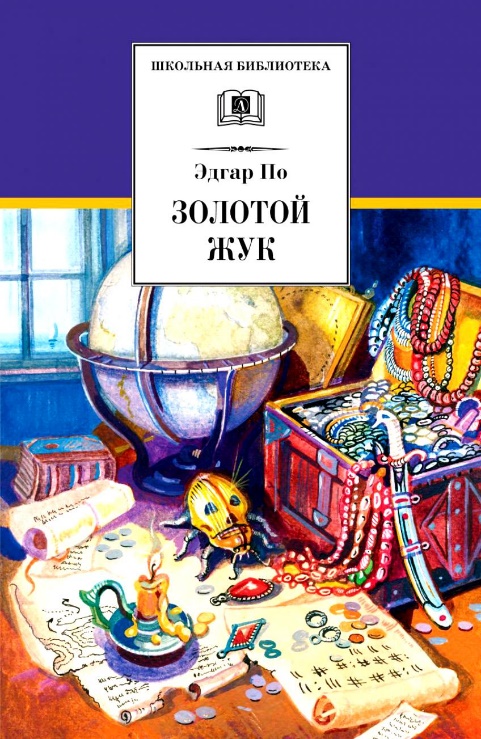 Это первый рассказ писателя, перевод которого (сначала с французского) был опубликован в России в 1847 году, и, наверное, наиболее часто печатавшийся. «Золотой жук» считают одним из первых вариантов детективных рассказов, в которых читателю предлагается найти разгадку тайны или преступления, опираясь на логические умозаключения, сопоставление деталей и разбросанных по тексту ключей. В центре повествования — не сюжет, а работа сознания, интеллекта, вооруженного интуицией. Для усиления контраста в рассказ вводится герой весьма ограниченного ума, которому суждено будет играть роль «постоянного дурака», направляя мысль читателя по ложному следу. При этом авторитет самого «детектива» никоим образом не ставится под сомнение.
Краткое содержание – https://briefly.ru/po/zolotoj_zhuk/ Полный текст – http://rubook.org/book.php?book=76553 Аудиокнига – https://audioknigi.club/po-edgar-alan-zolotoy-zhuk Экранизация – https://www.youtube.com/watch?v=qmAKE1IzbO4 Анализ произведения – http://detectivemethod.ru/laboratory/gold-bug-mystification/ 
Биография автора – http://biographera.net/biography.php?id=495 Критика, публикации, сборник рассказов - http://www.lib.ru/INOFANT/POE/